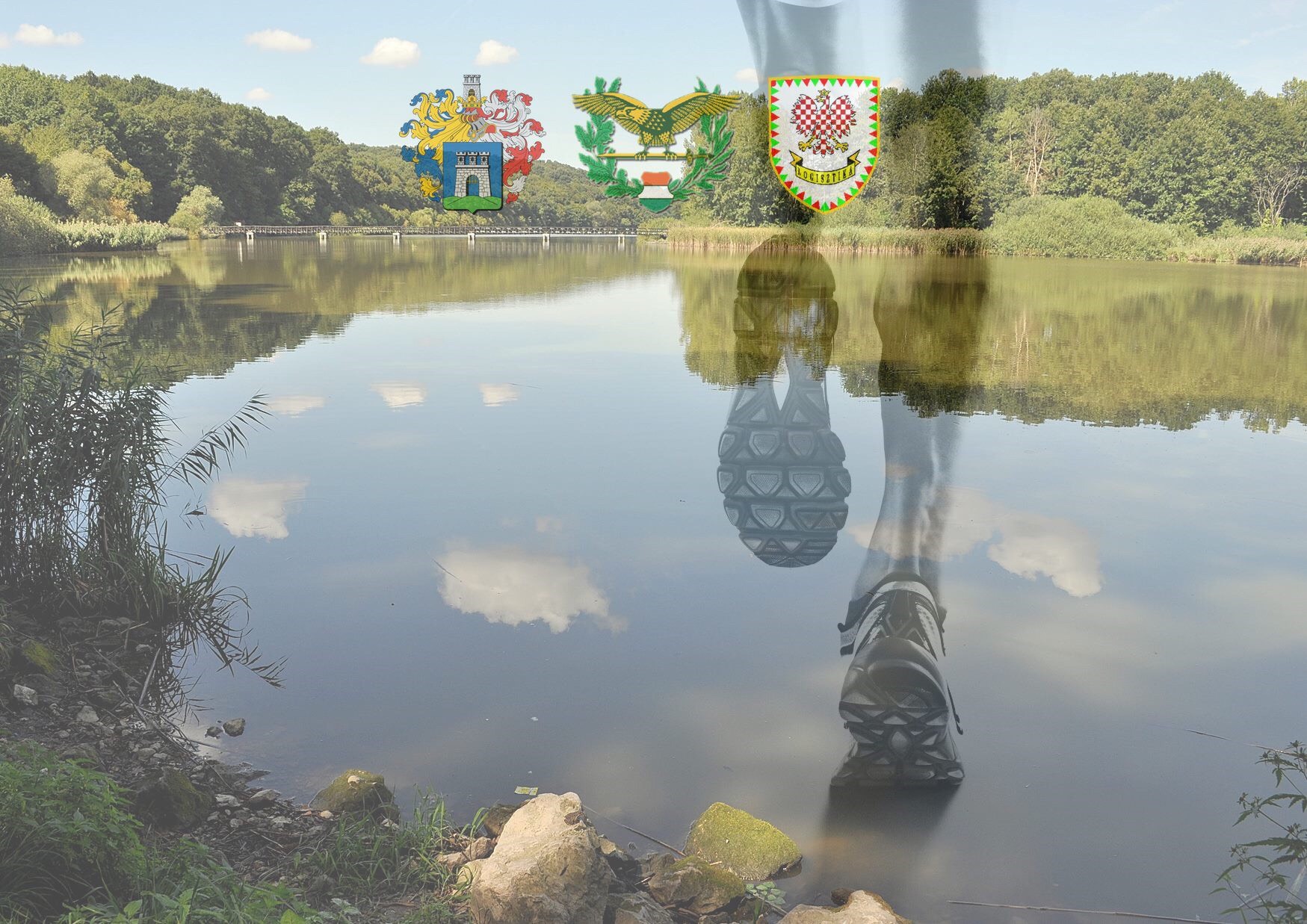 A verseny időpontja: 2017. 09. 29.Versenyszámok: 	Félmaraton (egy kicsivel több ) egyéni és váltó			3200 mKategóriák:		17-30 év (1987 – 2000) 31-40 év (1977 – 1986) 41-50 év (1967 – 1976) 51-60 év (1957 – 1966)60 év felettiek (1956 és az előtt születtek)Nevezési díj:	1000,- Ft, amelyet a Kaposi Mór Oktatókórház Mosdósi Gyermekrehabilitációs Egység részére ajánlunk fel.Versenykiírás és nevezési lap letölthető: 	https://www.facebook.com/groups/545477575637370/Nevezési határidő: 2017. szeptember 18. 20:00-ig a félmaratonra egyéniben és  csapatban, 2017. szeptember 27. 16:00-ig a 3200m-re.Nevezést erre a címre kell küldeni: deseda64@gmail.com , vagy személyesen átadni a szervezőknek.További információ:	Miseta Zsolt	 zászlós	0630/491-7081Benczés Norbert zászlós	0630/417-7087 Molnár Gábor zászlós	0630/429-7733MINDENKIT VÁRUNK SOK SZERETETTEL!